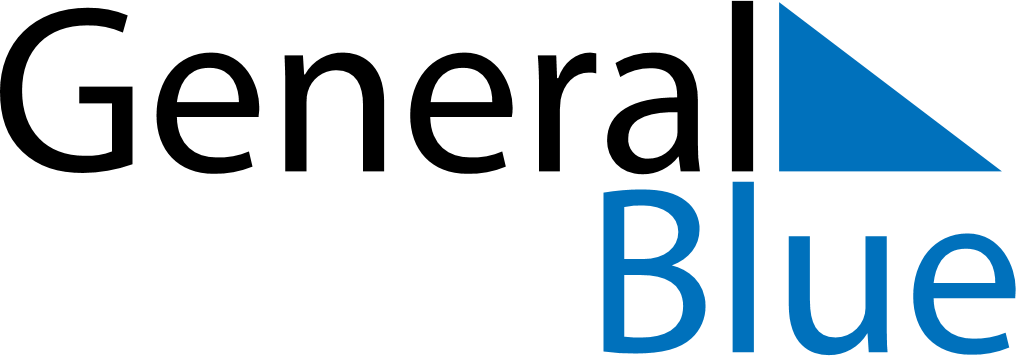 April 2024April 2024April 2024April 2024April 2024April 2024Virserum, Kalmar, SwedenVirserum, Kalmar, SwedenVirserum, Kalmar, SwedenVirserum, Kalmar, SwedenVirserum, Kalmar, SwedenVirserum, Kalmar, SwedenSunday Monday Tuesday Wednesday Thursday Friday Saturday 1 2 3 4 5 6 Sunrise: 6:26 AM Sunset: 7:36 PM Daylight: 13 hours and 10 minutes. Sunrise: 6:23 AM Sunset: 7:39 PM Daylight: 13 hours and 15 minutes. Sunrise: 6:20 AM Sunset: 7:41 PM Daylight: 13 hours and 20 minutes. Sunrise: 6:17 AM Sunset: 7:43 PM Daylight: 13 hours and 25 minutes. Sunrise: 6:15 AM Sunset: 7:45 PM Daylight: 13 hours and 30 minutes. Sunrise: 6:12 AM Sunset: 7:47 PM Daylight: 13 hours and 35 minutes. 7 8 9 10 11 12 13 Sunrise: 6:09 AM Sunset: 7:49 PM Daylight: 13 hours and 40 minutes. Sunrise: 6:07 AM Sunset: 7:51 PM Daylight: 13 hours and 44 minutes. Sunrise: 6:04 AM Sunset: 7:54 PM Daylight: 13 hours and 49 minutes. Sunrise: 6:01 AM Sunset: 7:56 PM Daylight: 13 hours and 54 minutes. Sunrise: 5:58 AM Sunset: 7:58 PM Daylight: 13 hours and 59 minutes. Sunrise: 5:56 AM Sunset: 8:00 PM Daylight: 14 hours and 4 minutes. Sunrise: 5:53 AM Sunset: 8:02 PM Daylight: 14 hours and 9 minutes. 14 15 16 17 18 19 20 Sunrise: 5:50 AM Sunset: 8:04 PM Daylight: 14 hours and 14 minutes. Sunrise: 5:48 AM Sunset: 8:07 PM Daylight: 14 hours and 18 minutes. Sunrise: 5:45 AM Sunset: 8:09 PM Daylight: 14 hours and 23 minutes. Sunrise: 5:42 AM Sunset: 8:11 PM Daylight: 14 hours and 28 minutes. Sunrise: 5:40 AM Sunset: 8:13 PM Daylight: 14 hours and 33 minutes. Sunrise: 5:37 AM Sunset: 8:15 PM Daylight: 14 hours and 38 minutes. Sunrise: 5:35 AM Sunset: 8:17 PM Daylight: 14 hours and 42 minutes. 21 22 23 24 25 26 27 Sunrise: 5:32 AM Sunset: 8:20 PM Daylight: 14 hours and 47 minutes. Sunrise: 5:30 AM Sunset: 8:22 PM Daylight: 14 hours and 52 minutes. Sunrise: 5:27 AM Sunset: 8:24 PM Daylight: 14 hours and 57 minutes. Sunrise: 5:24 AM Sunset: 8:26 PM Daylight: 15 hours and 1 minute. Sunrise: 5:22 AM Sunset: 8:28 PM Daylight: 15 hours and 6 minutes. Sunrise: 5:19 AM Sunset: 8:31 PM Daylight: 15 hours and 11 minutes. Sunrise: 5:17 AM Sunset: 8:33 PM Daylight: 15 hours and 15 minutes. 28 29 30 Sunrise: 5:14 AM Sunset: 8:35 PM Daylight: 15 hours and 20 minutes. Sunrise: 5:12 AM Sunset: 8:37 PM Daylight: 15 hours and 24 minutes. Sunrise: 5:10 AM Sunset: 8:39 PM Daylight: 15 hours and 29 minutes. 